Trang Nhaø Quaûng Ñöùc www.quangduc.comMaät Taïng Boä 1_ No.881 ( Tr.339 _ Tr.340 )MÖÔØI SAÙU TOÂN ÑÔØI HIEÀN KIEÁPVieät d ch : HUYEÀN THANH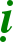 ÔÛ beân ngoaøi Luaân Ñaøn Trong ngaøn Phaät Hieàn Kieáp Möôøi saùu vò Thöôïng ThuûDI LAËC caàm Quaân Trì ( Quaân Trì Bình ) BAÁT KHOÂNG maét hoa senTRÖØ ÖU töôùng Phaïm Lai TRÖØ AÙC chaøy Tam Coå HÖÔNG TÖÔÏNG caàm hoa senÑAÏI TINH TIEÁN Thöông Kích ( Caây kích baèng ngoïc ) HÖ KHOÂNG TAÏNG Baûo Quang ( Aùnh saùng baùu ) TRÍ TRAØNG côø bieåupPhöôùngVOÂ LÖÔÏNG QUANG hoa sen HIEÀN HOÄ caàm bình baùu VOÕNG MINH löôùi duø loïngNGUYEÄT QUANG phöôùng baùn nguyeät VOÂ LÖÔÏNG YÙ Phaïm LaiBIEÄN TÍCH caàm maây hoa KIM CÖÔNG TAÏNG Ñoäc CoåPHOÅ HIEÀN AÁn Nguõ TríChuûng Töû, chöõ A ñaàu ( Sô A Töï ) HOÀNG aùn ñaát beân traùiCaùc Chaân Ngoân aáy laø :湡	伊泥仲伏	渢扣	狣) Aùn_ Moãi ñaùt-leä daï daõ, sa-phoäc haï _ AOMÏ_ MAITREYAØYA  SVAØHAØ _ A湡	狣伕千	叨瞀巧伏	送扣	丫) AÙn_ A muïc khö na laät-xaû naüng daõ, sa-phoäc haï_ NGAOMÏ _ AMOGHA DAØR’SANAYA SVAØHAØ _ GA湡	屹楔	扒伏介扣伏	送扣	矢) AÙn _ Taùt phoäc baù daõ nhaï ha daõ, sa-phoäc haï_ BAØOMÏ _ SARVA APAØYAJAHAYA SVAØHAØ _ BHAØ湡	屹楠	夸一凹伕	市睾凹	亙凹份	送扣	鉞) Aùn _ Taùt phoäc thuù ca ñaùt maãu neã laät-giaø ña ma dueä, sa-phoäc haï _ AÙMOMÏ_ SARVA ‘SOKATAMO NIRGHATA MATAYE SVAØHAØ _ AØMÏ湡	丫神	扣肏市	送扣	勺) Aùn _ Nga ñaø haï taát-ña neã, sa-phoäc haï _ NGÖÔÏCOMÏ _ GANDHA HAØSTINI SVAØHAØ _ GAHÏ湡	夙先仲	送扣	合) Aùn _ Truaät la daõ, sa-phoäc haï _ VÓOMÏ _ ‘SUØRAYAØ SVAØHAØ _ VI湡	丫丫巧	刃	介伏	送	扣	玅) Aùn _ Nga nga naüng ngaïn nhaï daõ, sa-phoäc haï _ AÙCOMÏ _ GAGANA  GAMÏ	JAYA SVAØHAØ _ AØ湡	鄐巧	了加吒	送扣	鈮) Aùn _ Chæ –nöông  naüng keá ñoâ muoäi, sa-phoäc haï _ ÑAÙT-LAMOMÏ_ JNÕAØNA KETUVE SVAØHAØ _ TRAØMÏ湡	狣亦凹	盲矛伏	送扣	嵼) Aùn _ A di ña baùt-la baø daõ, sa-phoäc haï _ ÑAËC-NOANOMÏ _ AMITA PRABHA SVAØHAØ _ DHVAMÏ湡	矛治扔匡伏	送扣	坰) Aùn _ Baït naïi-la baù la daõ, sa-phoäc haï _ BAÙT-LYÙOMÏ _ BHADRAPAØLAYA SVAØHAØ _ PRÏ湡	詷共市	盲矛伏	送扣	切) Aùn _ Nhaï lyù neã baùt-la baø daõ, sa-phoäc haï_ NHAÏOMÏ _ JVARINI (?JVALINI) PRABHAYA SVAØHAØ _ JAHÏ湡	弋誂	盲矛伏	送扣	亙) Aùn _ Taùn naïi-la baùt-la baø daõ, sa-phoäc haï _ MAOMÏ _ CANDRAPRABHAYA SVAØHAØ _ MA湡	狣朽伏	亙凹份	送扣	鄐) Aùn _ A khaát-xoa daõ ma ña dueä, sa-phoäc haï _ CAÙT-NEÃ-DAÕOMÏ _ AKSÏAYA MATAYE SVAØHAØ _ JNÕA湡	盲凸矛叨乃巴伏	送扣	劣) Aùn _ Baùt-la ñeå baø na caâu tra daõ, sa-phoäc haï _ LAMOMÏ _ PRATIBHADAKUTÏAYA SVAØHAØ _ RAMÏ湡	向忝	丫想伏	送扣	向) Aùn _ Phoäc nhaät-la nghieät baø daõ, sa-phoäc haï _ PHOÄCOMÏ _ VAJRA GARBHAYA SVAØHAØ _ VA湡	屹亙凹矛治伏	送扣	珆) Aùn _ Tam maïn ña baït naïi-la daõ, sa-phoäc haï _ AÙCOMÏ _ SAMANTABHADRAYA SVAØHAØ _ AHÏNgoaïi Vieän KIM CÖÔNG GIÔÙI Ñòa Cö, Khoâng Haønh Thieân Löôïc noùi coù naêm loaïiPhaãn Noä xöng chöõ Hoàng ( HUØMÏ )An baøy hai möôi Thieân Duøng sen suùng laøm Toøa Ñoâng Baéc Na La DieânHình La Saùt Caàm Luaân ( Baùnh Xe )Caâu Ma La ( Hình Ñoàng Töû ) Linh Kheá ( AÁn caùi chuoâng )Toài Toaùi Daï Ca Thieân Taûn Caùi, Baûo cöûa Ñoâng Phaïm Thieân caàm sen hoàngThieân Ñeá ( Hình Ñoàng Töû ) chaøy Ñoäc CoåHoûa Thieân ôû Ñoâng Nam Côø bieåu hình Tam Giaùc Nhaät Thieân hình Ñoàng TöûKim Cöông Thöïc caàm Man ( Traøng hoa )Dieãm Ma AÁn Ñaøn Traø ( Maøu ñoû ñen )Huyønh Hoaëc ( Sao Hoûa ) hoûa quang tuï ( Aùnh saùng tuï nhö ñaùm löûa röïc. Hình raát ñaùng sôï, maøu ñoû )Taây Nam La Saùt ChuûCaàm chuøy keøm quyeán thuoäcTueá Tinh Thieân ( Sao Moäc ) caàm boång ( caây gaäy )Kim Cöông Y Daï caCöûa Taây caàm cung teânThuûy Thieân caàm sôïi daây ( Quyeán Saùch ) Tieáp ñaët nôi Nguyeät Thieân ( Hình Ñoàng Töû )Phong Traøng goùc Taây Baéc ( Hình La Saùt maøu tro )Kim Cöông Dieän caàm caâu ( Moùc caâu )Ñieàu Phuïc Kim Cöông KieámCöûa Ñoâng Ña Vaên Thieân ( Maøu vaøng ) Naâng Thaùp , caàm gaäy baùuY Xaù Na AÁn Kích ( Beân traùi caàm Kieáp Ba La ) Caùc Chaân Ngoân aáy laø :湡	亙匠	向忝) Aùn _ Ma la phoäc nhaät laOMÏ _ MALAØ VAJRA湡	向忝	睾巴) Aùn _ Phoäc nhaät-la kieán traOMÏ _ VAJRA GHAMÏTÏA湡	向忝	乞仕) Aùn _ Phoäc nhaät-la ngoä noaOMÏ _ VAJRA GENÏA湡	向忝	伕巧) Aùn _ Phoäc nhaät-la muoäi naOMÏ _ VAJRA MONA湡	向忝	伏叻) Aùn _ Phoäc nhaät-la döõu ñaøOMÏ _ VAJRA YADHA ( ? YUDHA )湡	向忝	巧匡) Aùn _ Phoäc nhaät-la naüng laOMÏ _ VAJRA NALA湡	向忝	乃巴共) Aùn _ Phoäc nhaät-la cöï tra lôïiOMÏ _ VAJRA KUTÏARI湡	向忝	亙仗匡) Aùn _ Phoäc nhaät-la ma ni laOMÏ _ VAJRA MANÏILA湡	向忝	一匡) AÙn _ Phoäc nhaät-la ca laOMÏ _ VAJRA KALA湡	向忝	鉊丫匡) Aùn _ Phoäc nhaät-la thuûy nga laOMÏ _ VAJRA PIMÏGALA湡	向忝	叨汔) Aùn _ Phoäc nhaät-la nan noaOMÏ _ VAJRA DANÏDÏA湡	向忝	觜屹先) Aùn _ Phoäc nhaät-la maãu sa laOMÏ _ VAJRA MUSARA湡	向忝	向圯) Aùn _ Phoäc nhaät-la phoäc thuûyOMÏ _ VAJRA VA’SÌ湡	巧丫	向忝) Aùn _ Naüng nga phoäc nhaät-laOMÏ _ NAGA VAJRA湡	向忝	盲矛) Aùn _ Phoäc nhaät-la baùt-la baøOMÏ _ VAJRA PRABHA湡	向忝	市匡) Aùn _ Phoäc nhaät-la neã laOMÏ _ VAJRA NILA湡	向忝	乃在) Aùn _ Phoäc nhaät-la cöï xaûOMÏ _ VAJRA KU’SA湡	向忝	介伏) Aùn _ Phoäc nhaät-la nhaï daõOMÏ _ VAJRA JAYA湡	向忝	因先向) Aùn _ Phoäc nhaät-la boäi la phoäcOMÏ _ VAJRA VAIRAVA湡	冰治伏	向忝) Aùn _ Loã naïi-la daõ , phoäc nhaät-laOMÏ _ RUDRAYA VAJRAChuùng Ñaïi Thieân nhö vaäy Uy Ñöùc coù nhieàu MoânÑeàu ôû Man Traø La ( Manïdïala _ Ñaïo Tröôøng ) Caàn phaûi khai thò ñuûCuùng döôøng Trôøi Daï Ca ÔÛ phía Ñoâng cöûa Baéc Caùc Chaân Ngoân aáy laø :湡	向忝	合巧伏一	送扣Aùn _ Phoäc nhaät-la vó naüng daõ ca, sa-phoäc haïOMÏ _ VAJRA VINAYAKA ( ? VINAØYAKA ) SVAØHAØMÖÔØI SAÙU TOÂN( Heát )Nieân Hieäu Höôûng Hoøa, naêm thöù hai, Nhaâm Tuaát, thaùng naêm.Duøng Baûn cuûa Vieän Trí Tích ôû Kinh Trieäu ñeå hieäu ñính, roài ñem in aán ôû Phöôøng Tieåu Trì thuoäc Phong Sôn ñeå löu haønh cho ñôøi.Tröôøng Coác, vieän Dieäu AÂm Sa Moân KHOAÙI ÑAÏO ghi07/07/1997Hieäu chænh Phaïn Vaên xong ngaøy 20 thaùng 05 naêm 2006_ HUYEÀN THANHBieân taäp noäi dung: Tyø kheo Thích Nguyeân TaïngXin gôûi baøi môùi vaø yù kieán ñoùng goùp ñeán ban bieân taäp qua ñòa chæ: quangduc@tpg.com.au Ghi roõ nguoàn "Trang nhaø Quaûng Ñöùc" khi baïn phaùt haønh laïi thoâng tin töø website naøy.